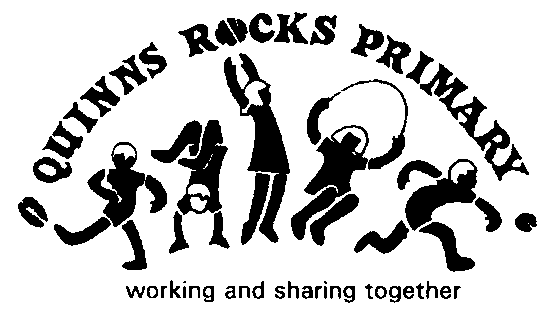 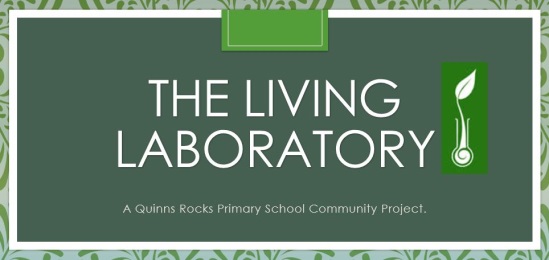 Quinns Rocks Primary School Community Garden Risk Assessment(For detailed descriptions of likelihood and consequence levels, see the end of this document) More information about risk rating system used.Consequence: What harm could happen as a result of the identified risk?Likelihood: What is the likelihood of the determined consequence occurring?Risk levels matrixRecommended actionVery high: Act immediately to lower the risk level to as low as reasonably practicable.High: Act today to reduce the risk.Medium: Act this weekLow: Act this monthIDENTIFIED RISKCONSEQUENCESLIKELI-HOODOVERALL RISK LEVELMITIGATION/CONTROL MEASURESSharp cutting equipment:eg. Saws, shovels, power tools, secateurs, hedge trimmers. Major: Cuts, deep wounds, broken bonesPossibleHighSafety check activity incorporated into sign on sheet.First Aid kit available at siteUnder 18s not to use power cutting toolsMembers using power tools MUST wear enclosed shoes, long sleeved shirt, long trousers and eye protection. Safety goggles provided in shed. Annual maintenance schedule for power tools to ensure they are in good working order.Pointed gardening tools: e.g. crowbars, pitch forksMajor: Deep woundsLikelyHighSafety check activity incorporated into sign on sheetAge-appropriate training provided for all Under 18s in safe use of gardening tools.First Aid kit available at siteActive children encouraged to play away from main garden areaAnnual maintenance of garden tools (e.g. check mattock heads)Trip hazardsMajor: Sprains, broken bonesLikelyHighSafety check activity incorporated into sign on sheetFirst Aid kit available at siteMembers encouraged to store tools so that they cannot be tripped overActive children encouraged to play away from main garden areaAll gardening members must wear enclosed shoes when on site.Sun, heatModerate: Sunstroke; dehydrationlikelyHighEncourage wearing of hatsProvide 30+ sun cream protectionWater available on siteShaded areas available for all studentsFalling tree branchesMajor: Broken bones; concussionRareMediumAnnual check for unsafe branchesUneven ground, holesMajor: Sprains; broken bonesPossibleMediumMembers encouraged to barricade and/or fill in holesUse warning tapeStings and bites – insects, spiders, antsMinor: Swelling; pain; itchinglikelyMediumFirst aid kit available at siteInhalation of potting/ compost mixesMajor: Legionnaires diseaseRareMediumMasks available in shedInappropriate conduct towards children and young people by garden visitors or other members of the public.Major: Safety and wellbeing of children compromised/child abuseRarelowWarning parents of children that this area is not policed by the school and the public have ready access.Parents encouraged to supervise children at regular garden activities.Protective behaviours eg staying in sight, going to toilet in pairs/groups, checking with parents before leaving ‘line of sight’ area encouraged and promoted by garden members. Recreational hazards: cyclists; soccer games,runningModerate: Injury from collisionUnlikelyLowAdvising  public and local residents of timing of garden activities and events Advising members of the multi-functional nature of the areaDon’t run around the area always walkDogs off leashModerate: Bites, maulsUnlikelyLowAdvising members to stay away from dogs off leash.Any problem dogs to be reported to owners, and if necessary, City Council.Gardening equipmentInsignificant: Cuts, blisters, abrasions, chaffingPossibleLowSafety check with sign on sheetEncourage wearing of glovesVehicles Major: Collision, injury to pedestrians/passers by from a slow-moving vehicle in the garden collection lane and access way.RareLowVehicular access padlocked and entry of vehicles to garden area minimisedVehicles must move at slow pace 10kphDescriptorExamplesInsignificantInjuries not requiring first aidMinorFirst aid requiredModerateMedical treatment requiredMajorHospital admission requiredSevereDeath or permanent disability to one or more personsDescriptorExamplesAlmost certainIs expected to occur in most circumstancesLikelyWill probably occur in most circumstancesPossibleCould occur at some timeUnlikelyNot likely to occur in normal circumstancesRareMay occur only in exceptional circumstancesLikelihoodConsequencesConsequencesConsequencesConsequencesConsequencesLikelihoodInsignificantMinorModerateMajorSevereRareLowLowMediumMediumMediumUnlikelyLowLowMediumMediumHighPossibleLowMediumHighHighVery highLikelyMediumMediumHighHighVery highAlmost certainMediumHighHighVery highVery high